Об информированииГосударственное учреждение образования «Брестский областной центр туризма и краеведения детей и молодежи» информирует о наборе обучающихся в республиканскую очно-заочную дистанционную школу «Наследие Беларуси» на базе УО «Республиканский центр экологии и краеведения».Набор учащихся в дистанционную школу осуществляется до 03.11.2018.Просим довести данную информацию до заинтересованных. Дополнительная информация размещена на сайте Республиканского  центpa: www.eco.unibel.by.Приложение: на 4 л. в 1 экз. Директор центра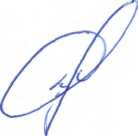 Дворова 57 45 96